Информационное письмоВ целях повышения качества научных исследований студентов высших и средних специальных учебных заведений, обучающихся по направлениям подготовки помогающих профессий, Санкт-Петербургский государственный институт психологии и социальной работы (далее – СПбГИПСР) при поддержке Правительства Санкт-Петербурга проводит Всероссийскую студенческую олимпиаду по помогающим профессиям (далее – Олимпиаду). Олимпиада пройдёт 23 мая 2023 года в смешанном формате.К участию в Олимпиаде приглашаются:-  студенты магистратуры;-  студенты старших курсов (III-го – V-го) бакалавриата и специалитета;- студенты выпускных курсов образовательных организаций среднего профессионального образования, обучающиеся по помогающим профессиям: «Социальная работа», «Психология», «Клиническая психология», «Педагогика», «Специальное (дефектологическое) образование», «Конфликтология» и др. Возможно индивидуальное или командное участие. Для участия в Олимпиаде необходимо предоставить конкурсное задание: видео-презентацию проведённого прикладного исследования по актуальным проблемам помогающих профессий. Продолжительность видео-презентации – до 15 мин.Структура видео-презентации должна включать в себя: -    характеристику проблемной ситуации (актуальность исследования);-    описание методов исследования;-    результаты и выводы исследования;- рекомендации по внедрению либо практическому применению результатов исследования.Заявку для участия в Олимпиаде (по форме согласно приложению) вместе с видеофайлом конкурсного задания и согласием на обработку персональных данных необходимо направить по адресу ors@gipsr.ru                до 28 апреля 2023 г.По итогам отбора представленных заявок участникам Олимпиады            до 12 мая 2022 г. будет выслано пригласительное письмо.Контактное лицо: Мишина Ирина Васильевна, моб.т. +7-(911)-779-82-38ПриложениеЗаявка на участие во Всероссийской студенческой олимпиаде по помогающим профессиямПри индивидуальном участииПри командном участии данные об участниках оформляются в одной заявке:Приложение 2 к приказу № _____ от ___.___.2023 г.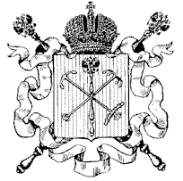 Комитет по социальной политике Санкт-ПетербургаСАНКТ-ПЕТЕРБУРГСКОЕ ГОСУДАРСТВЕННОЕ АВТОНОМНОЕ ОБРАЗОВАТЕЛЬНОЕ УЧРЕЖДЕНИЕ ВЫСШЕГО ОБРАЗОВАНИЯ«САНКТ-ПЕТЕРБУРГСКИЙ ГОСУДАРСТВЕННЫЙ ИНСТИТУТ ПСИХОЛОГИИ И СОЦИАЛЬНОЙ РАБОТЫ»(СПбГИПСР)Информация об участнике: Фамилия, имя, отчествоНаименование образовательной организацииНаправление подготовкиУровень подготовки (магистратура, бакалавриат, специалитет, программа СПО) и курс обученияКонтактная информация участника(e-mail, тел.)Тема выступления: Информация о руководителе: Фамилия, имя, отчествоДолжностьУчёная степень, званиеКонтактная информация (e-mail, тел.)Наименование образовательной организации Тема выступления Информация об участниках1-й участник Фамилия, имя, отчествоНаименование образовательной организацииНаправление подготовкиУровень подготовки (магистратура, бакалавриат, специалитет, программа СПО) и курс обученияКонтактная информация участника(e-mail, тел.)2-й участникФамилия, имя, отчествоНаименование образовательной организацииНаправление подготовкиУровень подготовки (магистратура, бакалавриат, специалитет, программа СПО) и курс обученияКонтактная информация участника(e-mail, тел.)3-й участникФамилия, имя, отчествоНаименование образовательной организацииНаправление подготовкиУровень подготовки (магистратура, бакалавриат, специалитет, программа СПО) и курс обученияКонтактная информация участника(e-mail, тел.)Тема выступления: Информация о руководителе: Фамилия, имя, отчествоДолжностьУчёная степень, званиеКонтактная информация (e-mail, тел.)